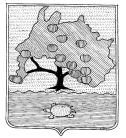 КОМИТЕТ ПО УПРАВЛЕНИЮ МУНИЦИПАЛЬНЫМ ИМУЩЕСТВОМ АДМИНИСТРАЦИИ МУНИЦИПАЛЬНОГО ОБРАЗОВАНИЯ «ПРИВОЛЖСКИЙ РАЙОН» АСТРАХАНСКОЙ ОБЛАСТИРАСПОРЯЖЕНИЕот « 21 »  06  _ 2022 г. № 1376р.с. Началово Об установлении публичного сервитутав отношении земельного участка,расположенного по адресу:Астраханская область, Приволжский район	  На основании ходатайства публичного акционерного общества «Россети Юг», в соответствии со ст. 39.43 Земельного кодекса Российской Федерации, Постановлением Правительства Астраханской области № 232 от 26.05.2020 «О внесении изменений в постановление Правительства Астраханской области от 26.11.2010 № 474-П», ст.ст. 63,64 Устава муниципального образования «Приволжский район» Астраханской области, подпунктом 3.1.5 пункта 3 Положения о комитете по управлению муниципальным имуществом администрации муниципального образования «Приволжский район» Астраханской области:	1. Установить публичный сервитут на части земельных участков, расположенных по адресу: Астраханская область, Приволжский район с кадастровыми номерами: 30:09:050404:362, Приволжский муниципальный район, Сельское поселение Началовский сельсовет, село Началово, ул. Суворова, з/у 47В; 30:09:050404:361, Приволжский муниципальный район, Сельское поселение Началовский сельсовет, село Началово, ул. Суворова, з/у 47Б; 30:09:050401:2477, р-н Приволжский, с. Началово, ул. Октябрьская, 2; 30:09:050404:65, р-н Приволжский, с. Началово, от существующего надземного газопровода среднего давления на ул. Суворова до северной границы с. Началово; 30:09:050404:6, р-н Приволжский, с Началово, ул Советская, 21; 30:09:050404:344, Приволжский район, с Началово, ул Суворова, 27; 30:09:050404:330, Приволжский район, с. Началово, ул. Паромная, з.у. 5; 30:09:050404:18, р-н Приволжский, с Началово, ул Суворова, 29; 30:09:000000:385, р-н Приволжский, муниципальное образование «Началовский сельсовет»; 30:09:050405:97, р-н Приволжский, с. Началово, ул. Дальняя, 14; 30:09:050405:816, Приволжский муниципальный район, Сельское поселение Началовский сельсовет, село Началово, улица Суворова, з/у 49, кв.2; 30:09:050405:602, р-н Приволжский, с Началово, ул Суворова, 47, кв 2; 30:09:050405:437, р-н Приволжский, с Началово, ул Дальняя, 10; 30:09:050405:436, р-н Приволжский, с Началово, ул Дальняя, 10 А; 30:09:050405:390, р-н Приволжский, с. Началово, ул. Дальняя, 20; 30:09:050405:389, р-н Приволжский, с. Началово, ул. Дальняя, 20 Б; 30:09:050405:278, Приволжский район, с. Началово, ул. Дальняя, 12; 30:09:050405:277, Приволжский район, с. Началово, ул. Дальняя, 12 А; 30:09:050405:121, р-н Приволжский, с Началово, ул Дальняя, 8; 30:09:050405:105, р-н Приволжский, с Началово, ул Суворова, 51, относится к кв. 2; 30:09:050401:2399, р-н Приволжский, с Началово, ул Суворова, 49, кв 1., а также в отношении земельных участков сведения о прохождении границ которых не содержаться в едином государственном реестре недвижимости, но фактически расположены в границах устанавливаемого публичного сервитута, объекта электросетевого хозяйства ВЛ-0,4 кВ от КТП 420 ф.20 ПС Началово.2. Публичный сервитут устанавливается по ходатайству публичного акционерного общества «Россети Юг» (ОГРН 1076164009096, ИНН 6164266561, юридический адрес: 344002, Российская Федерация, Ростовская область, г. Ростов-на-Дону, ул. Большая Садовая, д. 49) в целях размещения объектов электросетевого хозяйства, их неотъемлемых технологических частей на территории Приволжского района Астраханской области. 3. Утвердить границы публичного сервитута, согласно приложению.4. Срок публичного сервитута – 49 (сорок девять) лет.5. Использование земельных участков и (или) расположенных на них объектов недвижимости будет затруднено только при предотвращении или устранении аварийных ситуаций.6. Капитальный ремонт объектов электросетевого хозяйства производится с предварительным уведомлением собственников (землепользователей, землевладельцев, арендаторов) земельных участков 1 раз в 12 лет (продолжительность не превышает три месяца для земельных участков, предназначенных для жилищного строительства, ведения личного подсобного хозяйства, садоводства, огородничества; не превышает один год-в отношении иных земельных участков)7. Обладатель публичного сервитута обязан привести земельный участок в состояние, пригодное для использования в соответствии с видом разрешенного использования, в сроки, предусмотренные пунктом 8 статьи 39.50 Земельного Кодекса Российской Федерации.8. В течении пяти рабочих дней со дня принятия распоряжения:8.1. Разместить распоряжение об установлении публичного сервитута на официальном сайте комитета по управлению муниципальным имуществом администрации муниципального образования «Приволжский район» Астраханской области в информационно-телекоммуникационной сети «Интернет»;8.2. Обеспечить опубликование указанного решения (за исключением приложений к нему) в порядке, установленном для официального опубликования (обнародования) муниципальных правовых актов уставом поселения, городского округа (муниципального района в случае, если земельные участки и (или) земли, в отношении которых установлен публичный сервитут, расположены на межселенной территории) по месту нахождения земельных участков, в отношении которых принято указанное решение.8.3. Направить копию распоряжения правообладателям земельных участков в отношении которых принято решение об установлении публичного сервитута.8.4. Направить копию распоряжения об установлении публичного сервитута в орган регистрации прав.8.5. Направить обладателю публичного сервитута копию решения об установлении публичного сервитута, сведения о лицах, являющихся правообладателями земельных участков, сведения о лицах, подавших заявления об их учете.Заместитель главы Председатель комитета                                                                                                        Р.И. Усманов